CENTRUM Špeciálno-pedagogickÉHO poradENSTVA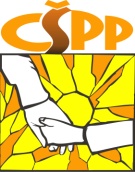 Bocatiova 1, 040 01 Košicetel. 055 / 796 12  11, fax 055 796 12 12, e-mail: csppke@csppke.sk, www.csppke.skŽiadosť o realizáciu preventívnej aktivityNázov preventívnej aktivity: .......................................................................................................Škola: ..........................................................................................Trieda: .................................... Počet žiakov: .............................  Navrhované časové obdobie realizácie a frekvencia stretnutí: .................................................... Za realizáciu aktivity v škole je zodpovedný – uveďte meno, priezvisko a pozíciu zamestnanca (výchovný poradca / koordinátor prevencie / školský psychológ / špeciálny pedagóg / triedny učiteľ / iný): ..................................................................................................... Kontakt na uvedeného zodpovedného zamestnanca: t. č. ...............................................		 email: .......................................................... Dôvod výberu aktivity – analýza a popis aktuálnej situácie v triede: ............................................................................................................................................................................................................................................................................................................................................................................................................................................................................................................................................................................................................................ Očakávania od aktivity: ..................................................................................................................................................................................................................................................................................................................................................................................................................................................................... Boli už v tejto triede v minulosti realizované nejaké preventívne aktivity? ÁNO – NIE  Ak áno – kedy a aké? ............................................................................................................................................................................................................................................................................................................................................................................................................................................................................................................................................................................................................................Vyplnil (meno a priezvisko, telefón): ..........................................................................................Dátum: .............................................		Podpis riaditeľa školy: ...........................................